平成30年度 産学官共創ものづくり推進事業　3Dプリンタ研究会 講演会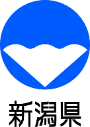 「産業用３Dプリンタによる金型事例および最新動向」のご案内新潟県工業技術総合研究所工業技術総合研究所では今年度、産学官共創ものづくり推進事業「3Dプリント技術とその市場に関する調査研究」を行っています。このたび、公益財団法人にいがた産業創造機構 先進的金型研究会との共催で産業用３Dプリンタの最新動向をご紹介するセミナーを下記のとおり開催いたします。参加を希望される方はＦＡＸ，メール等でお申し込み下さい。多くの皆様の参加をお待ちしております。記１．日時：	平成 ３０ 年 １２ 月 ４ 日（火）１３：３０ ～１６：００（受付開始：１３：００）２．会場：	新潟県工業技術総合研究所　県央技術支援センター　研修室（三条市須頃１－１７）３．共催：	公益財団法人にいがた産業創造機構 先進的金型研究会４．参加費：	無料５．内容： ○13:30～13:35　　開会挨拶　　　　　　　　　　　先進的金型研究会  会長　渡部 豈臣 氏○13:35～13:5５  ３Ｄプリンタ研究会の趣旨説明と取組みについて新潟県工業技術総合研究所下越技術支援センター　専門研究員　馬場　大輔○13:5５～15:45　産業用３Dプリンタによる金型事例および最新動向EOS Electro Optical Systems Japan株式会社　高畠　一馬 氏○15:45～16:00　　総合討論６．申込方法：以下の申込書により、１１月２２日(木)までにFAXまたはメールでお申込みください。メールの場合は申込書の必要事項をご連絡ください（書式不問）。（手話通訳等を希望される方は11月20日(火)まで）お申込・お問合せ先：下越技術支援センター　　担当：馬場TEL：025-244-9168　 FAX：025-241-5018 　E-mail： degimono@iri.pref.niigata.jp「産業用３Dプリンタによる金型事例および最新動向」講演会 参加申込書※手話通訳等を希望される方は「〇」を記入し、11月2０日(火)までにお申込みください。※ご記入いただいた情報は、新潟県からの連絡・情報提供のみに利用させていただきます。貴 社 名連絡先〒（TEL　　　―　　　―   　　 　）　( FAX　     ―　　　―　　　　 　 ）〒（TEL　　　―　　　―   　　 　）　( FAX　     ―　　　―　　　　 　 ）〒（TEL　　　―　　　―   　　 　）　( FAX　     ―　　　―　　　　 　 ）〒（TEL　　　―　　　―   　　 　）　( FAX　     ―　　　―　　　　 　 ）参加者名所属・役職氏　名E-mail手話通訳等の希望参加者名　　　　@参加者名　　　　@